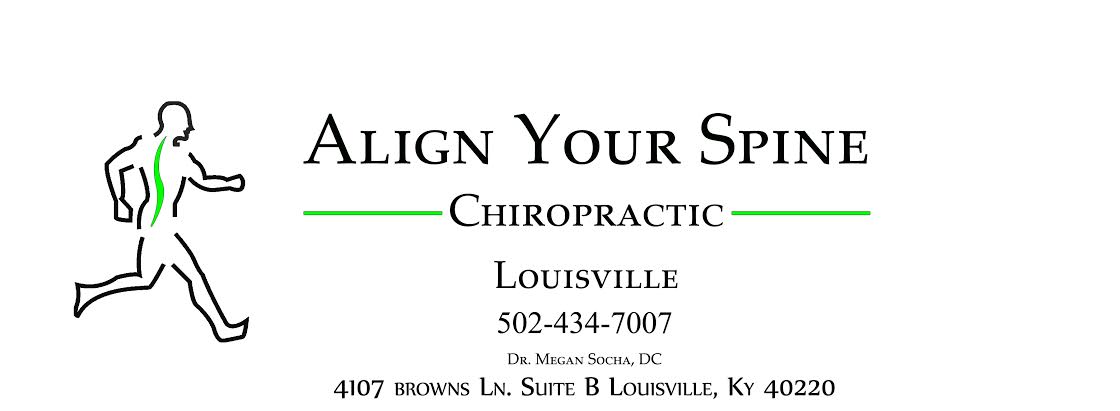 Welcome To Wellness CertificateIncludes:Detailed Health HistorySpinal and Postural Assessment			      Range of Motion Testing		 Surface EMG and Thermal Nerve Scans		30-minute Nutritional Guide Consultation$57.00 ($185 value)You have the right to rescind within 72-hours any obligation to payFor services performed in addition to the fee.Offer not valid for those eligible or currently enrolled in Medicare due to Medicare rules and regulations4107 Browns Lane, Suite B, Louisville, KY 40220-Phone (502)434-7007-Fax (844) 729-1988-ayslouisville.com